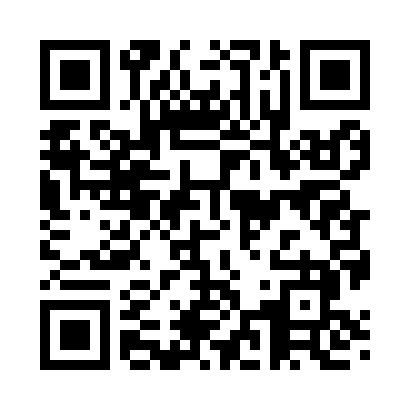 Prayer times for Charmco, West Virginia, USAMon 1 Jul 2024 - Wed 31 Jul 2024High Latitude Method: Angle Based RulePrayer Calculation Method: Islamic Society of North AmericaAsar Calculation Method: ShafiPrayer times provided by https://www.salahtimes.comDateDayFajrSunriseDhuhrAsrMaghribIsha1Mon4:336:041:275:218:4910:212Tue4:336:051:275:218:4910:213Wed4:346:051:275:218:4910:214Thu4:356:061:285:228:4910:205Fri4:356:061:285:228:4910:206Sat4:366:071:285:228:4810:197Sun4:376:081:285:228:4810:198Mon4:386:081:285:228:4810:189Tue4:396:091:285:228:4810:1810Wed4:396:091:285:228:4710:1711Thu4:406:101:295:228:4710:1612Fri4:416:111:295:228:4610:1613Sat4:426:111:295:228:4610:1514Sun4:436:121:295:228:4510:1415Mon4:446:131:295:228:4510:1316Tue4:456:141:295:228:4410:1317Wed4:466:141:295:228:4410:1218Thu4:476:151:295:228:4310:1119Fri4:486:161:295:228:4210:1020Sat4:496:171:295:228:4210:0921Sun4:506:171:295:228:4110:0822Mon4:516:181:295:228:4010:0723Tue4:536:191:295:228:4010:0624Wed4:546:201:305:218:3910:0525Thu4:556:211:305:218:3810:0426Fri4:566:211:305:218:3710:0227Sat4:576:221:295:218:3610:0128Sun4:586:231:295:218:3510:0029Mon4:596:241:295:208:349:5930Tue5:016:251:295:208:349:5831Wed5:026:261:295:208:339:56